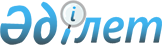 Қоғалыкөл ауылдық округінің 2021-2023 жылдарға арналған бюджеті туралыҚызылорда облысы Сырдария аудандық мәслихатының 2020 жылғы 31 желтоқсандағы № 475 шешімі. Қызылорда облысының Әділет департаментінде 2021 жылғы 6 қаңтарда № 8072 болып тіркелді.
      "Қазақстан Республикасының Бюджет кодексi" Қазақстан Республикасының 2008 жылғы 4 желтоқсандағы Кодексiнің 75-бабының 2-тармағына және "Қазақстан Республикасындағы жергiлiктi мемлекеттiк басқару және өзiн-өзi басқару туралы" Қазақстан Республикасының 2001 жылғы 23 қаңтардағы Заңының 6-бабының 2-7-тармағына сәйкес, Сырдария аудандық мәслихаты ШЕШІМ ҚАБЫЛДАДЫ:
      1. Қоғалыкөл ауылдық округінің 2021 – 2023 жылдарға арналған бюджеті 1, 2 және 3 - қосымшаларға сәйкес, оның ішінде 2021 жылға мынадай көлемдерде бекітілсін:
      1) кірістер – 73253 мың теңге, оның ішінде:
      салықтық түсімдер – 5642 мың теңге;
      трансферттер түсімі – 67611 мың теңге;
      2) шығындар – 76680,6 мың теңге;
      3) таза бюджеттік кредиттеу – 0;
      бюджеттік кредиттер – 0;
      бюджеттік кредиттерді өтеу – 0;
      4) қаржы активтерімен операциялар бойынша сальдо – 0;
      қаржы активтерін сатып алу – 0;
      мемлекеттің қаржы активтерін сатудан түсетін түсімдер – 0;
      5) бюджет тапшылығы (профициті) – -3427,6 мың теңге;
      6) бюджет тапшылығын қаржыландыру (профицитті пайдалану) – 3427,6 мың теңге;
      қарыздар түсімі – 0;
      қарыздарды өтеу – 0;
      бюджет қаражатының пайдаланылатын қалдықтары – 3427,6 мың теңге.
      Ескерту. 1-тармақ жаңа редакцияда - Қызылорда облысы Сырдария аудандық мәслихатының 10.12.2021 № 99 шешімімен (01.01.2021 бастап қолданысқа енгiзiледi).


      2. Аудандық бюджеттен Қоғалыкөл ауылдық округінің бюджетіне берілетін субвенциялар көлемдері 2021 жылға 57021 мың теңге сомасында белгіленсін.
      3. Осы шешім 2021 жылғы 1 қаңтардан бастап қолданысқа енгізіледі және ресми жариялауға жатады.  Қоғалыкөл ауылдық округінің 2021 жылға арналған бюджеті
      Ескерту. 1-қосымша жаңа редакцияда - Қызылорда облысы Сырдария аудандық мәслихатының 10.12.2021 № 99 шешімімен (01.01.2021 бастап қолданысқа енгiзiледi). Қоғалыкөл ауылдық округінің 2022 жылға арналған бюджеті Қоғалыкөл ауылдық округінің 2023 жылға арналған бюджеті
					© 2012. Қазақстан Республикасы Әділет министрлігінің «Қазақстан Республикасының Заңнама және құқықтық ақпарат институты» ШЖҚ РМК
				
      Сырдария аудандық мәслихаты сессиясының төрағасы, мәслихат хатшысы 

Е. Әжікенов
Сырдария аудандық мәслихатының
2020 жылғы 31 желтоқсандағы
№ 475 шешіміне 1 - қосымша
Санаты 
Санаты 
Санаты 
Санаты 
Сомасы, мың теңге
Сыныбы 
Сыныбы 
Сыныбы 
Сомасы, мың теңге
Кішісыныбы 
Кішісыныбы 
Сомасы, мың теңге
Атауы
Сомасы, мың теңге
1. КІРІСТЕР 
73253
1
Салықтықтүсімдер
5642
01
 Табыс салығы
23
2
Жеке табыс салығы
23
04
Меншікке салынатын салықтар
5619
1
Мүлікке салынатын салықтар
49
3
Жер салығы
166
4
Көлік кұралдарына салынатын салық
5404
Трансферттер түсімі
67611
02
Мемлекеттiк басқарудың жоғары тұрған органдарынан түсетiн трансферттер
67611
3
Аудандардың (облыстық маңызы бар қаланың) бюджетінен трансферттер
67611
Функционалдық топ 
Функционалдық топ 
Функционалдық топ 
Функционалдық топ 
Бюджеттік бағдарламалардың әкiмшiсi
Бюджеттік бағдарламалардың әкiмшiсi
Бюджеттік бағдарламалардың әкiмшiсi
Бағдарлама
Бағдарлама
Атауы
2. ШЫҒЫНДАР
76680,6
01
Жалпы сипаттағы мемлекеттiк қызметтер
34695
124
Аудандық маңызы бар қала, ауыл, кент, ауылдық округ әкімінің аппараты
34695
001
Аудандық маңызы бар қала, ауыл, кент, ауылдық округ әкімінің қызметін қамтамасыз ету жөніндегі қызметтер
34395
022
Мемлекеттік органның күрделі шығыстары 
300
06
Әлеуметтiк көмек және әлеуметтiк қамсыздандыру
6458
124
Аудандық маңызы бар қала, ауыл, кент, ауылдық округ әкімінің аппараты
6458
003
Мұқтаж азаматтарға үйде әлеуметтік көмек көрсету
6458
07
Тұрғынүй–коммуналдық шаруашылық
13736,7
124
Аудандық маңызы бар қала, ауыл, кент, ауылдық округ әкімінің аппараты
13736,7
008
Елді мекендердегі көшелерді жарықтандыру
8240
009
Елді мекендердің санитариясын қамтамасыз ету
893
011
Елді мекендерді абаттандыру мен көгалдандыру
4603,7
08
Мәдениет, спорт, туризм және ақпараттық кеңістiк
20772,3
124
Аудандық маңызы бар қала, ауыл, кент, ауылдық округ әкімінің аппараты
20772,3
006
Жергілікті деңгейде мәдени-демалыс жұмысын қолдау
20683
028
Жергілікті деңгейде дене шынықтыру-сауықтыру және спорттық іс-шараларды өткізу
89,3
12
Көлік және коммункация 
1018,6
124
Аудандық маңызы бар қала, ауыл, кент, ауылдық округ әкімінің аппараты
1018,6
013
Аудандық маңызы бар қалаларда, ауылдарда , кенттерде , ауылдық округтерде автомобиль жолдарының жұмыс істеуін қамтамасыз ету
1018,6
3. Таза бюджеттік кредиттеу
0
Бюджеттік кредиттер
0
Бюджеттік кредиттерді өтеу
0
4. Қаржы активтерімен операциялар бойынша сальдо
0
Қаржы активтерін сатып алу
0
Мемлекеттің қаржы активтерін сатудан түсетін түсімдер
0
5. Бюджет тапшылығы (профициті)
-3427,6
6. Бюджет тапшылығын қаржыландыру (профицитін пайдалану)
3427,6
Қарыздар түсімі
0
Қарыздарды өтеу
0
8
Бюджет қаражаттарының пайдаланылатын қалдықтары
3427,6
01
Бюджет қаражаты қалдықтары
3427,6
1
Бюджет қаражатының бос қалдықтары
3427,6Сырдария аудандық мәслихатының
2020 жылғы 31 желтоқсандағы
№ 475 шешіміне 2-қосымша
Санаты 
Санаты 
Санаты 
Санаты 
Сомасы, мың теңге
Сыныбы 
Сыныбы 
Сыныбы 
Сомасы, мың теңге
Кіші сыныбы 
Кіші сыныбы 
Сомасы, мың теңге
Атауы
Сомасы, мың теңге
1. КІРІСТЕР 
62173
1
Салықтық түсімдер
4110
04
Меншікке салынатын салықтар
3115
1
Мүлікке салынатын салықтар
44
3
Жер салығы
173
4
Көлік кұралдарына салынатын салық
3893
4
Трансферттер түсімдері
58063
02
Мемлекеттiк басқарудың жоғары тұрған органдарынан түсетiн трансферттер
58063
3
Аудандардың (облыстық маңызы бар қаланың) бюджетінен трансферттер
58063
Функционалдық топ 
Функционалдық топ 
Функционалдық топ 
Функционалдық топ 
Бюджеттік бағдарламалардың әкiмшiсi
Бюджеттік бағдарламалардың әкiмшiсi
Бюджеттік бағдарламалардың әкiмшiсi
Бағдарлама
Бағдарлама
Атауы
2. ШЫҒЫНДАР
62173
01
Жалпы сипаттағы мемлекеттiк қызметтер
27848
124
Аудандық маңызы бар қала, ауыл, кент, ауылдық округ әкімінің аппараты
27848
001
Аудандық маңызы бар қала, ауыл, кент, ауылдық округ әкімінің қызметін қамтамасыз ету жөніндегі қызметтер
27848
06
Әлеуметтiк көмек және әлеуметтiк қамсыздандыру
3576
124
Аудандық маңызы бар қала, ауыл, кент, ауылдық округ әкімінің аппараты
3576
003
Мұқтаж азаматтарға үйде әлеуметтік көмек көрсету
3576
07
Тұрғын үй – коммуналдық шаруашылық
11144
124
Аудандық маңызы бар қала, ауыл, кент, ауылдық округ әкімінің аппараты
11144
008
Елді мекендердегі көшелерді жарықтандыру
7064
009
Елді мекендердің санитариясын қамтамасыз ету
1020
011
Елді мекендерді абаттандыру мен көгалдандыру
3060
08
Мәдениет, спорт, туризм және ақпараттық кеңістiк
19605
124
Аудандық маңызы бар қала, ауыл, кент, ауылдық округ әкімінің аппараты
19605
006
Жергілікті деңгейде мәдени-демалыс жұмысын қолдау
19503
028
Жергілікті деңгейде дене шынықтыру-сауықтыру және спорттық іс-шараларды өткізу
102
3. Таза бюджеттік кредиттеу
0
Бюджеттік кредиттер
0
Бюджеттік кредиттерді өтеу
0
Мемлекеттік бюджеттен берілген бюджеттік кредиттерді өтеу
0
4. Қаржы активтері мен операциялар бойынша сальдо
0
Қаржы активтерін сатып алу
0
Мемлекеттің қаржы активтерін сатудан түсетін түсімдер
0
5. Бюджет тапшылығы (профициті)
0
6. Бюджет тапшылығын қаржыландыру (профицитін пайдалану)
0
қарыздар түсімі
0
қарыздарды өтеу
0
бюджет қаражаттарының пайдаланылатын қалдықтары
0Сырдария аудандық мәслихатының
2020 жылғы 31 желтоқсандағы
№ 475 шешіміне 3-қосымша
Санаты 
Санаты 
Санаты 
Санаты 
Сомасы, мың теңге
Сыныбы 
Сыныбы 
Сыныбы 
Сомасы, мың теңге
Кіші сыныбы 
Кіші сыныбы 
Сомасы, мың теңге
Атауы
Сомасы, мың теңге
1. КІРІСТЕР 
63414
1
Салықтық түсімдер
4275
04
Меншікке салынатын салықтар
4275
1
Мүлікке салынатын салықтар
46
3
Жер салығы
180
4
Көлік кұралдарына салынатын салық
4049
4
Трансферттер түсімдері
59139
02
Мемлекеттiк басқарудың жоғары тұрған органдарынан түсетiн трансферттер
59139
3
Аудандардың (облыстық маңызы бар қаланың) бюджетінен трансферттер
59139
Функционалдық топ 
Функционалдық топ 
Функционалдық топ 
Функционалдық топ 
Бюджеттік бағдарламалардың әкiмшiсi
Бюджеттік бағдарламалардың әкiмшiсi
Бюджеттік бағдарламалардың әкiмшiсi
Бағдарлама
Бағдарлама
Атауы
2. ШЫҒЫНДАР
63414
01
Жалпы сипаттағы мемлекеттiк қызметтер
28405
124
Аудандық маңызы бар қала, ауыл, кент, ауылдық округ әкімінің аппараты
28405
001
Аудандық маңызы бар қала, ауыл, кент, ауылдық округ әкімінің қызметін қамтамасыз ету жөніндегі қызметтер
28405
06
Әлеуметтiк көмек және әлеуметтiк қамсыздандыру
3646
124
Аудандық маңызы бар қала, ауыл, кент, ауылдық округ әкімінің аппараты
3646
003
Мұқтаж азаматтарға үйде әлеуметтік көмек көрсету
3646
07
Тұрғын үй – коммуналдық шаруашылық
11366
124
Аудандық маңызы бар қала, ауыл, кент, ауылдық округ әкімінің аппараты
11366
008
Елді мекендердегі көшелерді жарықтандыру
7205
009
Елді мекендердің санитариясын қамтамасыз ету
1040
011
Елді мекендерді абаттандыру мен көгалдандыру
3121
08
Мәдениет, спорт, туризм және ақпараттық кеңістiк
19997
124
Аудандық маңызы бар қала, ауыл, кент, ауылдық округ әкімінің аппараты
19997
006
Жергілікті деңгейде мәдени-демалыс жұмысын қолдау
19893
028
Жергілікті деңгейде дене шынықтыру-сауықтыру және спорттық іс-шараларды өткізу
104
3. Таза бюджеттік кредиттеу
0
Бюджеттік кредиттер
0
Бюджеттік кредиттерді өтеу
0
Мемлекеттік бюджеттен берілген бюджеттік кредиттерді өтеу
0
4. Қаржы активтері мен операциялар бойынша сальдо
0
Қаржы активтерін сатып алу
0
Мемлекеттің қаржы активтерін сатудан түсетін түсімдер
0
5. Бюджет тапшылығы (профициті)
0
6. Бюджет тапшылығын қаржыландыру (профицитін пайдалану)
0
қарыздар түсімі
0
қарыздарды өтеу
0
бюджет қаражаттарының пайдаланылатын қалдықтары
0